EAST SIDE FIRE DISTRICT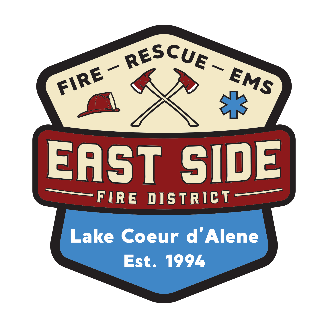 BOARD OF FIRE COMMISSIONERSREGULAR MEETING MINUTESMarch 11, 2020 | 10:30AM20338 S. Hwy 97, Harrison, ID 83833Commissioners Present: Fred Fricke, Mary Mills, Loren Nelson, Akos AdorChief Dan CurrieDeputy Chief Charlotte PegoraroAuxiliary: Deb Stone; Carlene Cada; Jo MoncriefOffice: Amber LoeweOther: Lori Ador, Bill Lampard, Ronnie Mills, Captain Jim DelaneyCommissioner Fricke opened the Public Hearing on New Annexation requests at 1030 hours.Commissioner Mills moved to approve the March 11, 2020 agenda as presented. Commissioner Nelson seconded the motion, which carried by unanimous vote.Chief Currie reviewed the annexation process for the five applicants with six parcels. With no further discussion, Commissioner Nelson moved that ESFD will accept the annexation request to be added to our membership. Commissioner Mills seconded the motion, which carried by unanimous vote. With no further discussion, Commissioner Fricke closed the public hearing on the new annexations at 1032. Commissioner Fricke opened the regularly scheduled meeting of the East Side Fire District Commissioners at 1032.Commissioner Mills moved to approve the March 11, 2020 agenda as presented. Commissioner Nelson seconded the motion, which carried by unanimous vote.APPROVAL ACTION ITEMSA.  Minutes: Commissioner Nelson moved to approve the minutes of February 11, 2020 and February 25, 2020 as presented.  Commissioner Mills seconded the motion, which carried by unanimous vote.Financials and Bills/Expense Reports: Commissioner Mills moved to approve the financial and expense reports as presented. Commissioner Nelson seconded the motion, which carried by unanimous vote. CHIEFS’ REPORTSEquipment: ACTION ITEM: Chief Currie was seeking approval of the cost of $1592.94 from FERNO for new basket Stretcher and Flotation Collar.  We will be looking for a bag that will fit when the basket and flotation collar are assembled to keep item in good working condition. Commissioner Nelson moved to approve the cost from FERNO quote not to exceed $1600.  Commissioner Mills seconded the motion, which carried by unanimous vote. Operations: Chief Currie said that fire boat training with start soon and will help to make the fire boat more visible to citizens. We will add water rescue training with the new mannequin. There will be three training sessions planned for the year to keep volunteers fresh on operations of fire boat.In February, Chief Currie hosted CDA Fire’s Chief Gabriel and Lt Deruyter. ESFD was invited to participate in Tubbs Hill Burn for first of April with our fire boat. Chief Currie believes this will be a good opportunity to get more visibility for 1474.KCFR Awards Banquet: Chief Currie went to the banquet Saturday 2/29. He stated that it was an honor for ESFD to be represented at the event. Discussion ensued.Chief Currie stated that the new volunteers are coming along great. We have targeted the end of the April to have them response ready for everything except fire attack. They will complete fire training in early 2021.Chief Currie stated that Deputy Chief Pegoraro has signed up for a Forcible Entry class with NIESA to learn more skills to assist ESFD. This is scheduled for mid-April.Chief Currie also mentioned that Deputy Chief Pegoraro will have surgery at the end of March and will be out of service for a week.  Building and Facilities:  EMS Report:  KCEMSS held a meeting on February 27th. We will have a meeting and fire training on AutoPlus soon. There was some discussion on potential treatment and transfer for COVID patients. They further explained how to deal with patients with suspected infections. The next meeting is scheduled for March 26th. BUSINESSCommissioner Nelson moved to appoint Akos Ador as new Fire Commissioner for sub-district #3.  Akos Ador was sworn in as Commissioner. C-1 Campaign Financial Reporting. Amber Loewe commented that there is new reporting in place for Campaign financing. Discussion ensued.Station #1 Sewer: Chief Currie received a bid from John Verkist for $8100 for replacement of the tanks. Worst will install a new control panel and BioTube with plumbing for $2,131.57. Chief Currie commented that we will need a 2” water meter put into Station 1. ACTION ITEM: Chief Currie was requesting approval for replacement and repair of septic & grease trap tanks plumbing and control box. This amount is not to exceed $11,000 for the complete replacement. Chief Currie commented that Worst determined that there are no leaks at our tank and we will be removing ourselves from the CBSA system. Discussion ensued. Commissioner Ador moved to approve an approval for replacement and repair of septic & grease trap tanks plumbing not to exceed $11,000. Commissioner Nelson seconded the motion, which carried by unanimous vote. Citizen Bill Lampard questioned the commissioners about upgrading the bathroom and adding a shower for the proposed bathroom upgrade at Station 1. Chief Currie confirmed that the new septic supports the bathroom and training tank and a training center with higher use. Chief Currie wrote a letter to notify that ESFD was disconnecting from CBSA for to perpetuity. See copy in file.ESFD Auxiliary Report: Stone/MillsJo Moncrief, Joye Palmer and Amber Loewe met to discuss kid items for Pancake Breakfast. At a previous meeting, the Auxiliary approved $300 toward kid items with ESFD to cover the rest of the balance. Discussion ensued. Deb Stone/ Carlene Cada: Updated on status of donations for Pancake Breakfast. Walmart is giving $100 to purchase garden tools. They asked Ace Hardware for wheel barrel as well as requested a fully assembled grill at cost from Lowes. They also requested $100 from Home Depot with no response. They currently have a kayak and the Delbert’s will donate another kayak and paddles. They have requested paddles from Black Sheep as well as a donation from One Shot Charlies. Carlene Cada went to Smart Food and Costco pricing out food items. Deb Stone requested to be added to the Costco card.2019 Financial Audit Update – Chief Currie will keep commissioners informed of audit status.Property Acquisition Update – Chief Currie commented that we are one meeting away from closing on purchase.Public Comment: Bill Lampard: Has thought been given to giving reduced property taxes to the members of the association? Is it necessary to build a new building? Chief Currie commented that all money is planned out and we are looking at long term decisions. ESFD is second lowest levy rate in the state. We are exercising extreme due diligence. This property has been in the works for many years and is a long-term solution to our situation. Discussion ensued.COVID-19 Virus Update- Chief Currie and Deputy Chief Pegoraro attended a meeting at KCEMSS office for COVID-19. Panhandle Health is leading the charge for information & response for COVID-19. Chief Currie and Deputy Chief Pegoraro has a specific protocol for response and we are doing all possible to protect our volunteers and the public. Discussion ensued. Facebook and Google Business have been good assets to the fire district and we look forward to seeing the possibilities in the future.VI.	UPCOMING WORK AND CONSIDERATIONSNext ESFD Commissioner Meeting Date will be April 14th.VII.	CORRESPONDENCE & ANNOUNCEMENTSESFD received a letter from Jeremiah Steinbeck with a $100 donation. We will send them a thank you letter for the donation with appreciation and well wishes.VIII.	PUBLIC COMMENTIX.	ACTION ITEM: CLOSE MEETINGWith no further business to discuss, Commissioner Ador moved to close the meeting, which was seconded by Commissioner Nelson. Commissioner Fricke closed the meeting at 1126 hours. 